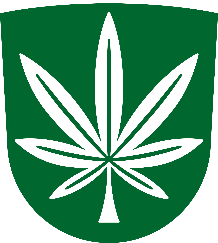 KANEPI VALLAVOLIKOGUVolikogu 20.11.2018 istungi                                           15.11.2018 nr 1-7/2018/14-1päevakorraprojekti esitamineKanepi Vallavolikogu istung toimub teisipäeval, 20. novembril algusega kell 15:00 Maaritsa Kultuurimajas, asukohaga Maaritsa küla, Kanepi vald.Päevakorra projekt:1. Mittetulundusühingu Eesti Andmesidevõrk tutvustus. Ettekandja vallavanem Andrus Seeme, kaasettekandja Raivo Tammiksaar.2. Kanepi valla 2018. aasta teine lisaeelarve. Ettekandja finantsnõunik Kaida Vool3. Arvamuse andmine Korjusmäe uuringuruumi geoloogilise uuringu loa taotluse ja otsuse eelnõu kohta. Ettekandja keskkonnaspetsialist Urmas Kolina4. Arvamuse andmine Krüüdneri II liivakarjääri ja Krüüdneri V liivakarjääri maavara kaevandamisloa keskkonnalubade liitmise ja keskkonnamõju hindamise algatamata jätmise kohta. Ettekandja keskkonnaspetsialist Urmas Kolina5. Vee-ettevõtja määramine ja tema tegevuspiirkonna kehtestamine. Ettekandja vallavanem Andrus Seeme6. Koolieelse lasteasutuse õpetajate ja õpetajat abistavate töötajate palga alammäära kehtestamine. Ettekandja vallavanem Andrus Seeme7. Kanepi varahalduse asutamine. Ettekandja vallavanem Andrus Seeme8. Kanepi varahalduse põhimäärus. Ettekandja vallavanem Andrus Seeme9. Esindaja nimetamine Kanepi Gümnaasiumi ja Krootuse Lasteaed Pesapuu hoolekogusse. Ettekandja haridus- ja noorsookomisjoni esimees Merike Luts10. Vallavanemale lisatasu määramine. Ettekandja volikogu esimees Kaido Kõiv11. Avaldused ja kohal algatatud küsimused 12. Vallavanema infominutidKaido Kõivvolikogu esimees